InformationssystemeBildungsplanbezug:3.2.2.4 InformationssystemeDie Schülerinnen und Schüler kennen Sinnesorgane des Menschen und ihre Bedeutung für die Informationsaufnahme aus Umwelt und eigenem Körper. Am Beispiel Auge können sie Zusammenhänge zwischen Struktur und Funktion erklären, Fehlsichtigkeiten beschreiben und Korrekturmöglichkeiten begründen.Die Schülerinnen und Schüler könnendas Reiz-Reaktions-Schema an einem Beispiel erläuternSinnesorgane ihren adäquaten Reizen zuordnen und die Sinneszelle als Signalwandler beschreibenGefahren für Sinnesorgane erläutern und Schutzmaßnahmen nennenden Bau des Auges beschreiben und die Funktion der Bestandteile erläutern (unter anderem Akkommodation)anatomische Ursachen für Fehlsichtigkeit beschreiben und Möglichkeiten der Korrektur begründenStunde 6: 
Bau des Auges und Funktion der BestandteileVersuchskarten: 	Blinder Fleck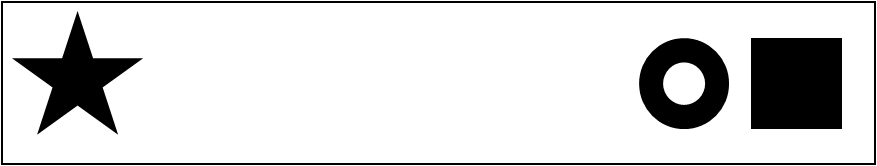 Hinweis: Diese Seite kopieren und die einzelnen Kärtchen ausschneiden.AB 1: 	Bau des Auges und Funktion der BestandteileDie Abbildung zeigt schematisch einen Längsschnitt durch das Auge.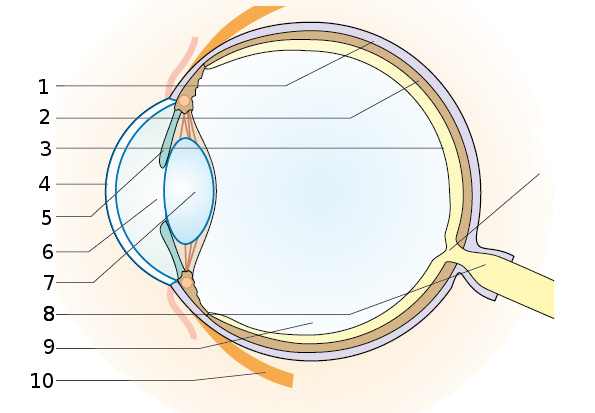 Aufgaben: Beschrifte die Bestandteile des Auges mithilfe deines Schulbuchs.Notiere in der Tabelle, welche Funktion die einzelnen Bestandteile des Auges haben könnten.Du kommst nicht weiter? Am Pult liegt eine Hilfekarte aus.Schon fertig? Betrachte das Modell des menschlichen Auges. Zerlege es vorsichtig in seine Bestandteile und benenne die einzelnen Strukturen.Hilfe zu AB 1 In der Tabelle sind die Bestandteile des Auges richtig benannt. Aber leider sind die Funktionen der Strukturen des Auges durcheinandergeraten.Lösung zu AB 1AB 2: 	Präparation eines SchweineaugesLege die jeweils freipräparierten Teile des Schweineauges auf das laminierte Dokumentationsblatt.1. Die äußere GestaltBetrachte zunächst den äußeren Bau des Auges. Welche Bestandteile kannst du erkennen? 
Identifiziere die Iris, die Pupille, die Lederhaut und den Sehnerv.Schneide mit der Schere die Muskelansätze und die Fettpolster weg. Tauche dabei das Auge immer wieder in Wasser und spüle die Reste ab. Lass den Rest des Sehnervs („Stummel“) stehen. 2. Durchtrennung des AugapfelsFür die weitere Präparation ist der folgende Schritt sehr wichtig! Arbeite daher sehr sorgfältig!Ritze vorsichtig mit einem scharfen Skalpell, wie in der Abbildung rechts gezeigt, die Lederhaut (weiße Augenhaut) des Auges ein. Schneide dann mit einer spitzen, scharfen Schere einmal rundherum und trenne so den Augapfel in eine vordere und eine hintere Hälfte. Achte darauf, dass der Glaskörper nicht ausläuft.Lege die vordere Augenhälfte mit dem Glaskörper in ein Becherglas mit Wasser.3. Die hintere AugenhälfteAuf der Innenseite der Halbkugel schimmert die Netzhaut weißlich. Versuche sie mit der Pinzette abzulösen - evtl. geht dies unter Wasser besser. Die Netzhaut ist fest mit dem Sehnerv verbunden.Unter der Netzhaut ist die schwarze Pigmentschicht mit der Aderhaut zu erkennen. Auch sie kann man versuchen abzulösen, was aber schlechter geht als bei der Netzhaut.Jetzt ist nur noch die Lederhaut vorhanden. Prüfe ihre Stabilität zwischen Daumen und Zeigefinger.4. Die vordere AugenhälfteBetrachte den Glaskörper: Untersuche sein Aussehen; beschreibe, wie er sich anfühlt.Entferne den Glaskörper. Die Linse mit dem Ringmuskel und den Linsenbändern liegt jetzt direkt vor dir. Präpariere die Linse heraus und betrachte sie:
- Beschreibe sie und prüfe, wie leicht sie sich in ihrer Form verändern lässt.
- Untersuche, wie stark sie z. B. einen Buchstaben vergrößert.5. Reinigen und AufräumenSammle die Augenreste in einem Behälter (nicht in den Ausguss oder Abfall werfen).Reinige deinen Arbeitsplatz. Spüle alle Geräte sorgfältig, trockne sie ab und räume sie auf.Dokumentationsblatt AugenpräparationDokumentationsblatt AugenpräparationHinweis: Diese Seite ausdrucken und laminieren.Dreieck-Domino: 	Bau und Funktion des Auges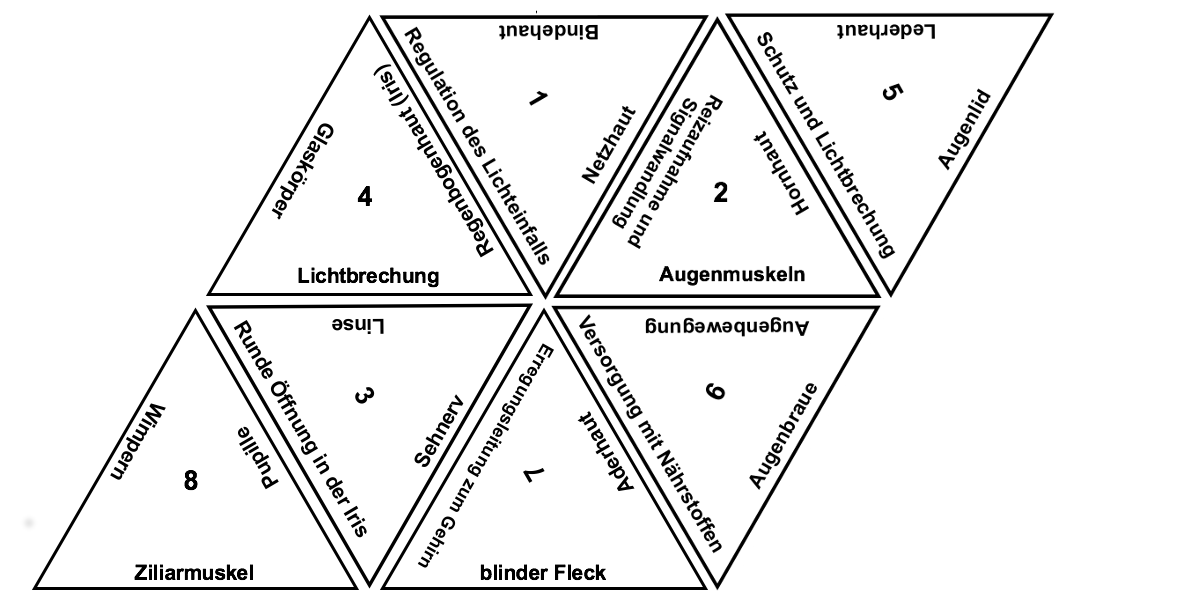 ThemaSozialformMaterial, HinweiseEinstiegVersuch zum blinden Fleck Durchführung: Halte das linke Auge mit der linken Hand zu, fixiere dann mit dem rechten Auge den Stern. Bewege dein Gesicht langsam auf die Versuchskarte zu und wieder weg. Achte auf deine Wahrnehmung.Beobachtung: Bei einem bestimmten Abstand zur Versuchskarte wird das Quadrat nicht wahrgenommen.Frage: Wie können wir die Beobachtung erklären? Bildet Hypothesen.Mögliche Antworten: Auge defekt, Verarbeitungsfehler im Gehirn, „blinder“ Bereich ohne Sehsinneszellen, ...Wir benötigen Informationen zum Bau des Auges!EA/PALSGVersuchskartenBau des Auges und Funktion der BestandteileAbb.: Schematischer Längsschnitt durch das AugeAufgaben: Beschrifte die Bestandteile des Auges.
(Möglichkeit zur Binnendifferenzierung durch Vorgabe der Begriffe mit Beschreibung bzw. durch Verwenden des Schulbuchs)Notiere in der Tabelle, welche Funktion die einzelnen Bestandteile des Auges haben könnten.EA/PAAB 1Hilfe zu 
AB 1Sicherung Der blinde Fleck ist die Austrittsstelle des Sehnervs, hier sind keine Sehsinneszellen vorhanden.Schulcurriculum: Präparation eines SchweineaugesFragen: Welche Bestandteile des Auges kannst du am Schweineauge erkennen? Was kannst du aufgrund ihrer Struktur über deren Funktion aussagen?Beantworte die in der Anleitung gestellten Aufgaben in Stichworten. 
Lege die jeweils freipräparierten Teile auf das Dokumentationsblatt.PASchweineaugenAB 2DokumentationsblattSicherung:Ergänzen bzw. Korrigieren der Tabelle zum Bau des Auges und der Funktion der Bestandteile.Vergleich mit dem Strukturmodell des Auges.LSGLösung zu AB 1Augen-
modellLernerfolgskontrolle: GIDA: Bestandteile des Auges benennen
http://www.gida.de/testcenter/biologie/bio-dvd007/aufgabe_01.htmDreieck-Domino: Bau und Funktion des AugesGADreieck-
DominoStruktur des AugesFunktion12345678910Struktur des AugesFunktion1LederhautRegulation des Lichteinfalls2AderhautLichtbrechung3NetzhautErregungsleitung zum Gehirn4HornhautSchutz und Lichtbrechung5Regenbogenhaut (Iris)Versorgung mit Nährstoffen und Sauerstoff6PupilleSchutz und Stabilisierung des Auges7LinseAugenbewegung8SehnervLichtbrechung und Formgebung9GlaskörperAufnahme der Lichtreize und Umwandlung in elektrische Signale10AugenmuskelnLichteinfallStruktur des AugesFunktion1LederhautSchutz und Stabilisierung des Auges2AderhautVersorgung mit Nährstoffen und Sauerstoff3NetzhautAufnahme der Lichtreize und Umwandlung in 
elektrische Signale4HornhautSchutz und Lichtbrechung5Regenbogenhaut (Iris)Regulation des Lichteinfalls6PupilleLichteinfall7LinseLichtbrechung8SehnervErregungsleitung zum Gehirn9GlaskörperLichtbrechung und Formgebung10AugenmuskelnAugenbewegungMaterial für jede Gruppe:- ein frisches Schweineauge- Petrischale- großes Becherglas mit kaltem Wasser- scharfe, spitze Schere- ein scharfes Skalpell (oder Bügelklinge)- eine PinzetteReste der AugenmuskulaturSehnerv(-stummel)GlaskörperLederhautNetzhautLinseReste der AugenmuskulaturSehnerv(-stummel)GlaskörperLederhautNetzhautLinse